Методическая разработка « Цветной день во 2 младшей группе Стрекоза.( красный + желтый =оранжевый.), совмещенный с беседой и проведением развлечений на тему « Пасха, ее обычаи  и  традиции.»Цель :Сформировать представление об оранжевом цвете как о составном, состоящем из смешения красного и желтого цветов.Познакомить с традициями и обычаями празднования праздника Пасхи в России.Задачи: Познакомить детей со светлым праздником Пасха. Воспитывать любовь к культуре своего народа, его традициям, обычаям, обрядам. Развивать у детей художественно-творческие способности.Ход работы:1.Собираемся в букетики по цветам в одежде ( оранжевый, красный, желтый ).2. Загадки : Какого этот предмет цвета?3. « Башня дружбы» из блоков конструктора.4.Окрашивание яиц в 3 цвета.5. Игр. Ситуация – в гости пришла лисичка и дети вместе с ней украшают яйца наклейками.6. « Апельсиновая дискотека».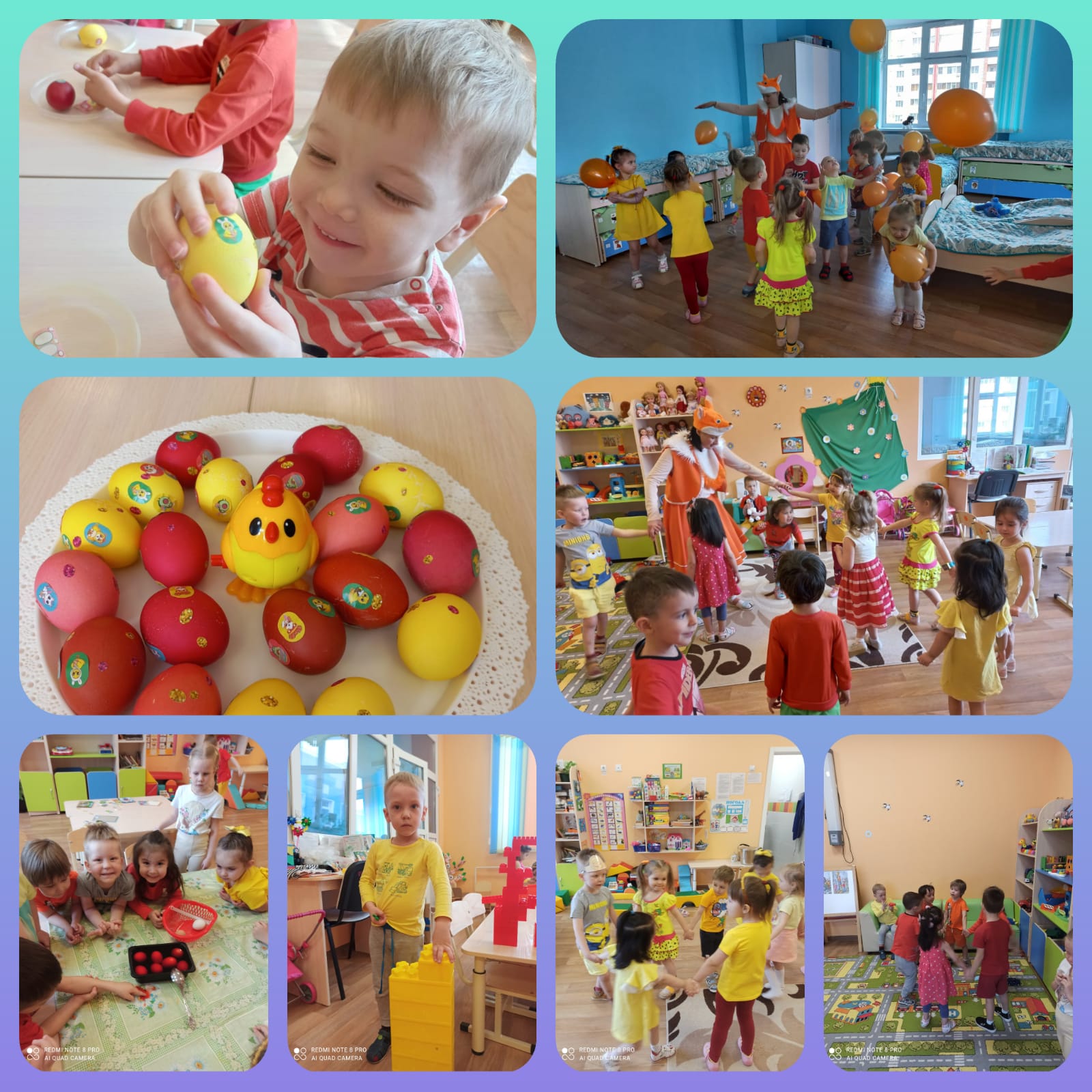 